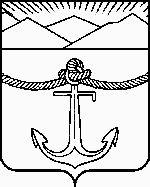 СОБРАНИЕмуниципального образования«Холмский городской округ»РЕШЕНИЕот 30.04.2020г. №27/6-215В соответствии с частью 2.1 статьи 36 Федерального закона от 06.10.2003г. № 131-ФЗ «Об общих принципах организации местного самоуправления в Российской Федерации», статьей 3 Положения о порядке проведения конкурса по отбору кандидатур на должность главы муниципального образования «Холмский городской округ», утвержденного решением Собрания от 30.05.2018 г. № 58/5-616, руководствуясь частью 3 статьи 30 Собрание муниципального образования «Холмский городской округ»РЕШИЛО:1. Приступить к формированию конкурсной комиссии по отбору кандидатур на должность мэра муниципального образования «Холмский городской округ» (далее - конкурсная комиссия).2. Назначить половину от общего числа членов конкурсной комиссии, назначаемой Собранием муниципального образования «Холмский городской округ»:1) Пятыгин Сергей Дмитриевич;2) Ячменев Владимир Владимирович;3) Сергеев Сергей Евгеньевич.3. Аппарату Собрания муниципального образования «Холмский городской округ» не позднее дня, следующего за днем принятия настоящего решения, в письменной форме уведомить Губернатора Сахалинской области о начале формирования конкурсной комиссии.4. Установить, что конкурсная комиссия считается сформированной с момента назначения Губернатором Сахалинской области трех её членов.5. Опубликовать настоящее решение в газете «Холмская панорама» и разместить на официальном сайте Собрания муниципального образования «Холмский городской округ» в сети «Интернет».6. Контроль за исполнением настоящего решения возложить на председателя Собрания муниципального образования «Холмский городской округ» (Е.И. Силкина).Председатель Собрания муниципального образования«Холмский городской округ»							Е.И. Силкина	О формировании конкурсной комиссии по отбору кандидатур на должность мэра муниципального образования «Холмский городской округ»